  			ΑΝΑΡΤΗΤΕΑ ΣΤΟ ΔΙΑΔΙΚΤΥΟ	    ΕΛΛΗΝΙΚΗ ΔΗΜΟΚΡΑΤΙΑ						 ΠΑΝΕΠΙΣΤΗΜΙΟ ΙΩΑΝΝΙΝΩΝ			Ιωάννινα, 28 Απριλίου 2023ΣΧΟΛΗ ΘΕΤΙΚΩΝ ΕΠΙΣΤΗΜΩΝ		Α.Π.: 891     ΤΜΗΜΑ ΜΑΘΗΜΑΤΙΚΩΝ	----------------------------Δ/ΝΣΗ: Παν/πολη –Ιωάννινα, 	45110ΠΛΗΡΟΦΟΡΙΕΣ: Χ. Ηλία		ΤΗΛΕΦΩΝΟ: 26510-07190ΠΡΟΚΗΡΥΞΗ ΕΚΛΟΓΩΝΓΙΑ ΤΗΝ ΑΝΑΔΕΙΞΗ ΕΚΠΡΟΣΩΠΟΥ - ΜΕ ΤΟΝ ΑΝΑΠΛΗΡΩΤΗ ΤΟΥ-ΤΩΝ ΜΕΛΩΝ ΤΟΥ ΕΙΔΙΚΟΥ ΤΕΧΝΙΚΟΥ ΕΡΓΑΣΤΗΡΙΑΚΟΥ ΠΡΟΣΩΠΙΚΟΥ ΤΟΥ ΤΜΗΜΑΤΟΣ ΜΑΘΗΜΑΤΙΚΩΝ
ΤΗΣ ΣΧΟΛΗΣ ΘΕΤΙΚΩΝ ΕΠΙΣΤΗΜΩΝ ΤΟΥ ΠΑΝΕΠΙΣΤΗΜΙΟΥ ΙΩΑΝΝΙΝΩΝ,ΣΤΟΝ ΤΟΜΕΑ ΕΦΑΡΜΟΣΜΕΝΩΝ ΚΑΙ ΥΠΟΛΟΓΙΣΤΙΚΩΝ ΜΑΘΗΜΑΤΙΚΩΝ ΤΟΥ ΤΜΗΜΑΤΟΣ ΜΕ ΕΤΗΣΙΑ ΘΗΤΕΙΑ, ΑΠΟ 1-9-2023 Ο ΔΙΕΥΘΥΝΤΗΣ ΤΟΥ ΤΟΜΕΑ ΕΦΑΡΜΟΣΜΕΝΩΝ ΚΑΙ ΥΠΟΛΟΓΙΣΤΙΚΩΝ ΜΑΘΗΜΑΤΙΚΩΝΤΟΥ ΤΜΗΜΑΤΟΣ ΜΑΘΗΜΑΤΙΚΩΝΤΗΣ ΣΧΟΛΗΣ ΘΕΤΙΚΩΝ ΕΠΙΣΤΗΜΩΝΈχοντας υπόψη:Τις διατάξεις του Ν. 4957/2022 «Νέοι ορίζοντες στα Ανώτατα Εκπαιδευτικά Ιδρύματα: Ενίσχυση της ποιότητας, της λειτουργικότητας και της σύνδεσης των Α.Ε.Ι. με την κοινωνία και λοιπές διατάξεις» (ΦΕΚ141/21-07-2022 τ. Α'),Την υπ' αριθμ. 123024/Ζ1/6-10-2022 Κοινή Υπουργική Απόφαση «Καθορισμός της διαδικασίας ανάδειξης των μονομελών οργάνων των Μονοτμηματικών Σχολών, των Τμημάτων, των Τομέων και λοιπών μονομελών οργάνων των Ανώτατων Εκπαιδευτικών Ιδρυμάτων (Α.Ε.Ι.), των εκπροσώπων των μελών Διδακτικού Ερευνητικού Προσωπικού (Δ.Ε.Π.), Ειδικού Εκπαιδευτικού Προσωπικού (Ε.Ε.Π.), Εργαστηριακού Διδακτικού Προσωπικού (Ε.ΔΙ.Π.), Ειδικού Τεχνικού Εργαστηριακού Προσωπικού (Ε.Τ.Ε.Π.) και των φοιτητών στα συλλογικά όργανα των Α.Ε.Ι. (ΦΕΚ 5220/7-10-2022 τ. Β'),της αρίθμ 119929/Ζ1/30-09-2022 εγκυκλίου του Υπουργείου Παιδείας και Θρησκευμάτων με θέμα: «Παροχή διευκρινίσεων σχετικά με την εφαρμογή των διατάξεων του ν. 4957/2022 για τη συγκρότηση, οργάνωση και λειτουργία συλλογικών οργάνων των Α.Ε.Ι. και των ακαδημαϊκών μονάδων τους, την ανάδειξη των μονοπρόσωπων οργάνων των Α.Ε.Ι. και των ακαδημαϊκών μονάδων τους και λοιπά θέματα»,Τις διατάξεις του κεφαλαίου ΙΑ' «Ψηφιακή Διαφάνεια - Πρόγραμμα Διαύγεια» του N. 4727/2020 «Ψηφιακή Διακυβέρνηση (Ενσωμάτωση στην Ελληνική Νομοθεσία της Οδηγίας (ΕΕ) 2016/2102 και της Οδηγίας (ΕΕ)2019/1024) - Ηλεκτρονικές Επικοινωνίες (Ενσωμάτωση στο Ελληνικό Δίκαιο της Οδηγίας (ΕΕ) 2018/1972) και άλλες διατάξεις» (ΦΕΚ 184/23-092020 τ. Α'),Την υπ' αριθμ. 5204/11-11-2021 Απόφαση του Υπουργού Επικρατείας «Λειτουργία ψηφιακής κάλπης “ΖΕΥΣ”» (ΦΕΚ 5244/12-11-2021 τ. Β')π ρ ο κ η ρ ύ σ σ ε ιεκλογές για την ανάδειξη εκπροσώπου, με τον αναπληρωτή του, των μελών του Ειδικού Τεχνικού Εργαστηριακού Προσωπικού (Ε.Τ.Ε.Π.) του Τμήματος Μαθηματικών της  Σχολής Θετικών Επιστημών του Πανεπιστημίου Ιωαννίνων, στις Συνελεύσεις του Δ΄ Τομέα (Εφαρμοσμένων και Υπολογιστικών Μαθηματικών) του Τμήματος.Ο παραπάνω εκπρόσωπος εκλέγεται μαζί με τον αναπληρωτή του, με άμεση μυστική και καθολική ψηφοφορία των μελών της οικείας κατηγορίας προσωπικού του ιδρύματος, από ενιαίο ψηφοδέλτιο, με ετήσια θητεία, από 1-9-2023. Οι εκλογές θα διεξαχθούν στις στις 8-6-2023, ημέρα Πέμπτη, ηλεκτρονικά, από 12:00 μέχρι 14:00 με χρήση του πληροφοριακού συστήματος ΖΕΥΣ όπως ορίζει το Άρ. 2 της ΚΥΑ 123024/Ζ1/6-10-2022.Την ευθύνη διεξαγωγής της εκλογικής διαδικασίας έχει τριμελής Εφορευτική Επιτροπή, ως όργανο Διενέργειας Εκλογών (Ο.Δ.Ε.), η οποία συγκροτείται με απόφαση Διευθυντή του Δ΄ Τομέα, κατόπιν ηλεκτρονικής κλήρωσης (§7, αρ. 7 και §5, αρ.9 της ΚΥΑ 123024/Ζ1/6-10-2022) τουλάχιστον πέντε (5) εργάσιμες ημέρες πριν από την ημέρα της ψηφοφορίας, ως τις 2 Ιουνίου 2023, ημέρα Παρασκευή και αποτελείται από μέλη του Ειδικού Τεχνικού Εργαστηριακού Προσωπικού του Τμήματος Μαθηματικών. Οι αιτήσεις υποψηφιότητας υποβάλλονται ηλεκτρονικά στο grammath@uoi.gr μέχρι την 31η Μαΐου, ημέρα Τετάρτη και ώρα 11:00π.μ., και διαβιβάζονται στο Ο.Δ.Ε.Εφόσον η εκλογική διαδικασία αποβεί άγονη, η επαναληπτική ψηφοφορία θα πραγματοποιηθεί την 9η Ιουνίου 2023, ημέρα Παρασκευή, από 12:00 μέχρι 14:00.Κατά τα λοιπά, αναφορικά με τον τρόπο διενέργειας των εκλογών, δηλαδή την ανακήρυξη των υποψηφίων, την ψηφοφορία, τον ορισμό αντιπροσώπου από τους υποψηφίους κλπ., εφαρμογή έχει η υπ' αριθμ. 123024/Ζ1/6-10-2022 Κοινή Υπουργική Απόφαση «Καθορισμός της διαδικασίας ανάδειξης των μονομελών οργάνων των Μονοτμηματικών Σχολών, των Τμημάτων, των Τομέων και λοιπών μονομελών οργάνων των Ανώτατων Εκπαιδευτικών Ιδρυμάτων (Α.Ε.Ι.), των εκπροσώπων των μελών Διδακτικού Ερευνητικού Προσωπικού (Δ.Ε.Π.), Ειδικού Εκπαιδευτικού Προσωπικού (Ε.Ε.Π.), Εργαστηριακού Διδακτικού Προσωπικού (Ε.ΔΙ.Π.), Ειδικού Τεχνικού Εργαστηριακού Προσωπικού (Ε.Τ.Ε.Π.) και των φοιτητών στα συλλογικά όργανα των Α.Ε.Ι.» (ΦΕΚ 5220/7-10-2022 τ. Β').Η παρούσα προκήρυξη θα αναρτηθεί: (α) στο πρόγραμμα ΔΙΑΥΓΕΙΑ, (β) στην Κεντρική Ιστοσελίδα του Πανεπιστημίου Ιωαννίνων και (γ) στην Κεντρική Ιστοσελίδα του Τμήματος Μαθηματικών της Σχολής Θετικών Επιστημών.Ο  ΔΙΕΥΘΥΝΤΗΣ ΤΟΥ ΤΟΜΕΑ ΕΦΑΡΜΟΣΜΕΝΩΝ ΚΑΙ ΥΠΟΛΟΓΙΣΤΙΚΩΝ ΜΑΘΗΜΑΤΙΚΩΝ ΤΟΥ ΤΜΗΜΑΤΟΣ ΜΑΘΗΜΑΤΙΚΩΝ Μιχαήλ ΞένοςΑναπληρωτής  Καθηγητής* Η υπογραφή έχει τεθεί στο πρωτότυπο που παραμένει στο αρχείο της Γραμματείας του Τμήματος.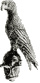 